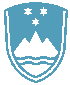 POROČILO O REDNEM INŠPEKCIJSKEM PREGLEDU NAPRAVE, KI LAHKO POVZROČI ONESNAŽEVANJE OKOLJA VEČJEGA OBSEGAZavezanec: 		TERMOPLAST-PLAMA d. o. o., Hrušica 104, 6244 PodgradNaprava / lokacija:	Naprava ki proizvaja tiskano in netiskano embalažo in pri tem uporablja barve na osnovi organskih topil z zmogljivostjo porabe topil največ 450 ton na leto, na zemljiščih s parcelnimi številkami 3886/4, 3887/2, 3887/1, 3886/1, 3885/6, 3885/4, 3886/2, 3886/3, 3885/3, 3885/2, 3885/7, 3885/5, 3877/7, 6306/6, 3750/16, 3750/9, 3878/3, 3877/8, vse k. o. Hrušica.Datum pregleda:	21. 4. 2021Okoljevarstveno dovoljenje (OVD) številka: 35407-2/2014-28 z dne 29. 5. 2015 Usklajenost z OVD: Pri pregledu je ugotovljeno, da zavezanec zagotavlja izvajanje predpisanih obratovalnih monitoringov emisij snovi v okolje za zrak, odpadne vode, hrup, in zagotavlja predpisano ravnanje z odpadki, ki nastajajo pri obratovanju naprave ter ima urejeno skladiščenje odpadkov in nevarnih snovi.  Glede na izkazana poročila o obratovalnem monitoringu emisij snovi v okolje za zrak, odpadne vode in meritvah hrupa v okolju ni bilo ugotovljenih preseganj mejnih vrednosti. O vseh opravljenih meritvah in o ravnanju z odpadki je zavezanec pravočasno poročal.Zaključki / naslednje aktivnosti:Naslednji redni inšpekcijski pregled je predviden v skladu s planom Inšpektorata za okolje in prostor